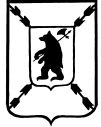                                                 ЯРОСЛАВСКАЯ   ОБЛАСТЬ  ПОШЕХОНСКИЙ   МУНИЦИПАЛЬНЫЙ   РАЙОНСОБРАНИЕ  ДЕПУТАТОВР Е Ш Е Н И Е 17.02.2022_года                                                                                       №  168                                                                                                                                                         г. Пошехонье О создании конкурсной комиссии        В соответствии с  Федеральным  законом  от 06.10.2003 года № 131- ФЗ «Об общих принципах организации местного самоуправления в  Российской  Федерации», Законом Ярославской области от 30.09.2014 № 59-з «О сроках  полномочий, наименованиях, порядке формирования, иных  вопросах организации и деятельности  органов местного самоуправления  муниципальных образований  Ярославской области», решением  Собрания депутатов Пошехонского муниципального района от  24.12.2020 года № 97 «Об утверждении Положения о   порядке   проведения конкурса по отбору кандидатур на должность Главы   Пошехонского муниципального района и о порядке избрания на должность  Главы Пошехонского муниципального района из числа кандидатов, представленных конкурсной комиссией » (с изменениями от  18.02.2021),   руководствуясь Уставом  Пошехонского муниципального района, Собрание Депутатов Пошехонского муниципального района,Р Е Ш И Л О :1. Для проведения  конкурса  по отбору кандидатов  на должность Главы  Пошехонского муниципального района   образовать    конкурсную  комиссию  в составе   шести  человек .2. Включить от  Пошехонского муниципального района в состав конкурсной комиссии :-  Соколову Валентину Николаевну,  помощника председателя  избирательной комиссии   Ярославской области ;-  Иванову Ирину  Васильевну, председателя Общественной палаты  Пошехонского района;- Маслякову Любовь Александровну,  председателя Совета ветеранов Общественной организация ветеранов (пенсионеров) войны, труда, Вооруженных Сил и правоохранительных органов Пошехонского муниципального района Ярославской области	.3. Направить Губернатору Ярославской области обращение о назначении  3  членов  конкурсной комиссии.  4. Настоящее  решение вступает в силу с момента подписания и  подлежит опубликованию в  газете  «Сельская новь» и на официальном  сайте  Администрации Пошехонского муниципального района в информационно-телекоммуникационной сети Интернет.Глава  Пошехонского муниципального района                                        Н.Н. Белов 